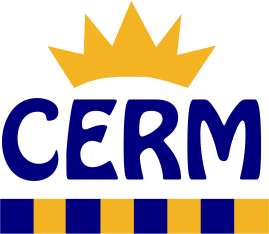 CERCLE D’ECHECS DE RUEIL-MALMAISONCONVOCATION ASSEMBLEE GENERALEChèr(e) Membre,L’assemblée générale du Cercle d’échecs de Rueil Malmaison se tiendra le :Samedi 16 septembre 2023 à 17 h, au 94, rue d’Estienne d’Orves à Rueil-Malmaison, à l’effet de statuer sur les points suivants :Bilan de la saison 2022 /2023Rapport financierPerspectives saison 2023/2024Élection des membres du Comité DirecteurDans l'hypothèse où vous ne pourriez assister à cette Assemblée, vous avez la possibilité de mandater tout autre membre du Cercle à l’effet de vous représenter à ladite Assemblée en établissant le pouvoir ci-dessous. Je vous rappelle que cette assemblée ne pourra valablement délibérer que si le quorum est suffisant.Très cordialement,Jean LucasPrésident- - - - - - - - - - - - - - - - - - - - - - - - - - - - - - - - - - - - - - - - - - - - - - - - - - - - - - - - - - - - - - - -POUVOIRJe soussigné(e)   _ _ _ _ _ _ _ _ _ _ _ _ _ _ _ _ _ _ _ _ _ _ _ _ _ _ _ _ _ _ _ _ _ _ _ _ Membre du Cercle d’échecs de Rueil Malmaison, donne tous pouvoirs à  _________________________à l’effet de me représenter et de prendre part au vote lors de l'assemblée générale sur l’ordre du jour suivant :Bilan de la saison 2022/2023Rapport financierPerspectives saison 2023/2024Élection des membres du Comité DirecteurFait à    ………le  ………… 2023……	Signature     ……1 Un mandataire ne peut être titulaire de plus de 4 mandats (en sus de son droit de vote)Cercle d’Echecs de Rueil-Malmaison – 94, rue d’Estienne d’Orves – 92500 Rueil-Malmaison N° SIREN : 483 807 590president@rueil-echecs.com 